Silver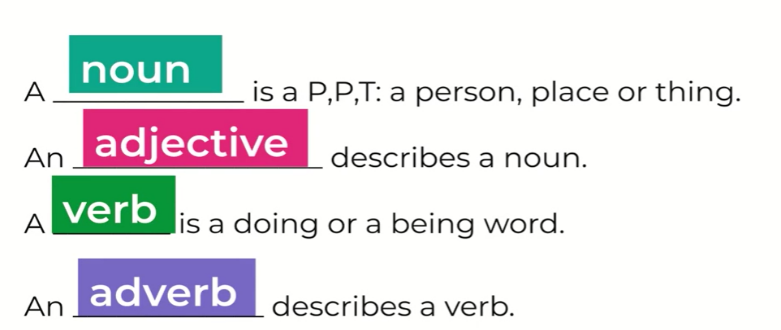 Use the adjectives, nouns, verbs and adverbs from the last two lessons to write 4 sentences to describe the setting.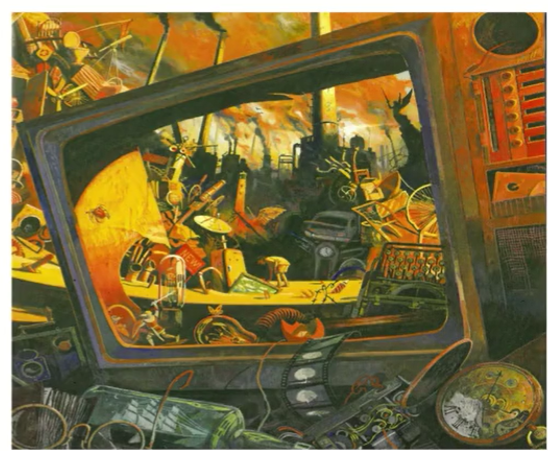 One sentence needs to include a relative clause.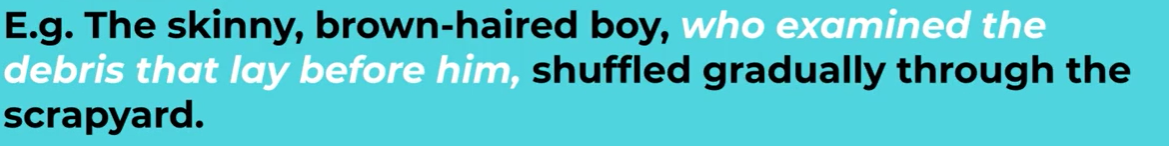 1.2.3.4.Verbssearched hunted scavenged examined collected shuffled leaned sat lay perched balanced slept rested  ticked  waited billowed towered  Adverbscarefully  desperately inquisitively curiously  silently gradually cautiously monstrously  menacingly  patiently  